Plymouth Community School Corporation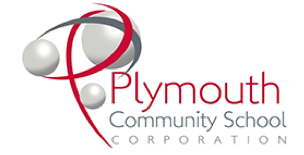 Elementary Supply Lists: 2019-2020Kindergarten:3 boxes of 24-pack of crayons6 large glue sticks2 boxes of Kleenex® Tissues1 pair of headphones (no earbuds)Ziploc® bags (girls - quart size, boys - gallon size)2 packs of dry erase markers (black)2 large pink erasers2 wide ruled composition notebooksHand sanitizer - girls provideDisinfectant wipes - boys provide1st Grade:2 boxes of Kleenex® Tissues2 boxes of 24-pack of crayons2 large pink erasers2 glue sticks1 pair of headphones (no earbuds)2 packages of dry erase markers (black)2 wide ruled composition notebooksZiploc® bags (sandwich, quart, gallon)Hand sanitizer - girls provideDisinfectant wipes - boys provide2nd Grade:1 pencil pouch/box2 boxes of #2 pencils2 packs of dry erase markers (black)2 boxes of Kleenex® Tissues1 box of 24 pack of crayons/1 box of 12-pack of colored pencils1 pair of headphones (no earbuds)2 glue sticks1 highlighter2 wide ruled composition notebooksHand sanitizer - girls provideDisinfectant wipes - boys provide 3rd Grade:2 boxes of #2 pencils4 dry erase markers (black)1 highlighter1 box of colored pencils 1 pencil pouch2 boxes of Kleenex® Tissues1 pair of headphones (no earbuds)3 wide ruled composition notebooks2 plastic two pocket folders (1 red, 1 blue)Hand sanitizer - girls provideDisinfectant wipes - boys provide 4th Grade:1 pencil pouch2 glue sticks2 boxes of #2 pencils1 box of colored pencils8 dry erase markers (black)2 boxes of Kleenex® Tissues1 earbuds/headphones2 plastic two pocket folders (1 red, 1 blue)3 wide ruled composition notebooksHand sanitizer - girls provideDisinfectant wipes - boys provide ***Optional Classroom Donations***Dry erase markers#2 pencilsKleenex® TissuesExtra headphonesGlue sticksCrayonsColored pencilsMarkersHand sanitizerDisinfectant wipesZiploc® bags (sandwich, quart, gallon) Lista de los útiles Escolares para las Escuelas Primarias2019-2020Kinder:3 cajas de 24 crayolas6 barras de pegamento (grandes)2 cajas de Kleenex®1 par de auriculares (ningunos intra auriculares)1 caja de bolsas de Ziploc® (niñasde cuarto galón, niñosde un galón)2 paquetes de marcadores para pizarrón blanco (dry erase negros)2 borradores rosados (grandes)2 libretas de composición de renglón anchoNiñas - gel desinfectante para las manosNiños - toallitas desinfectantes 1 er grado2 cajas de Kleenex®2 cajas de 24 crayolas2 borradores rosados (grandes)2 barras de pegamento1 par de auriculares (ningunos intra auriculares)2 paquetes de marcadores para pizarrón blanco (dry erase negros)2 libretas de composición de renglón anchobolsas de Ziploc® (sándwich, cuarto de galón y galón)Niñas - gel desinfectante para las manosNiños - toallitas desinfectantes 2 o grado:1 cartuchera/caja para los lápices2 cajas de lápices (no. 2)2 paquetes de marcadores para pizarrón blanco (dry erase negros)2 cajas de Kleenex®1 caja de 24 crayolas y 1 caja de 12 lápices de color1 par de auriculares (ningunos intra auriculares)2 barras de pegamento1 marcador fosforescente2 libretas de composición de renglón anchoNiñas - gel desinfectante para las manos Niños - toallitas desinfectantes 3 er grado:2 cajas de lápices (no. 2)4 marcadores para pizarrón blanco (dry erase negros)1 marcador fosforescente1 caja de lápices de color1 cartuchera/caja para los lápices2 cajas de Kleenex®1 par de auriculares (ningunos intra auriculares)3 libretas de composición de renglón ancho2 carpetas de plástico de dos bolsillos (1 rojo, 1 azul)Niñas - gel desinfectante para las manosNiños - toallitas desinfectantes 4 o grado:1 cartuchera2 cajas de lápices (no. 2)1 caja de lápices de color2 Barras de pegamento8 marcadores para pizarrón blanco (dry erase negros)2 cajas de Kleenex®1 par de auriculares (ningunos intra auriculares)2 carpetas de plástico de dos bolsillos (1 rojo, 1 azul)3 libretas de composición de renglón anchoNiñas - gel desinfectante para las manosNiños - toallitas desinfectantes ***Donaciones Opcionales***Marcadores para pizarrón blanco (dry erase negros)Lápices (no. 2)Kleenex®Auriculares extrasBarras de pegamentoCrayolasLápices de colorMarcadoresGel desinfectante para las manosToallitas desinfectantesBolsas de Ziploc® (de sándwich, de cuarto galón y de galón) 